PAASBESTELLIJST 2024		(U kunt Uw bestellijst inleveren t/m DONDERDAG 28 maart)Naam………………………   Afhaaldatum: 30 Maart tussen 10.00 en 13.00 uur !  Adres………………………    Afhaaladres: Pand naast Korengoud !!!Tel.nr………………………		                 Korenaar 22 AOnze winkels “De Reijsende Man” en “Korengoud" zijn normaal geopend.U kunt daar zonder te bestellen uw Paasinkopen doen.Paasspecialiteiten		  Prijs	  Aantal					            Prijs	Aantal	Banket						VlaaienPaas slagroom schnitte 	   15,70______ 	Oirschotse vlaai:Paas advocaat ster                   16,20______          Kers/appel/abrikoos*        		15,40______Paaskip tulband cake                 8,35______ 	Spaanse vlaai 8 / 12*             19,05/ 26,10______           Paascake	 		     5,98______	Versfruit vlaai    8 /12*            19,05/ 26,10______           Paas cakeje 1 persoon               1,50______           Slagroomvlaai                                   16,20______          							Kruimelvlaai:Brood							Room / appel / kers / abrikoos*   	15,40______Paaskippetje			     0,90______	Skivlaai   8/ 12*                      19,05/ 26,10______Paashaasje met ei		     1,50_____	Paasbrood 400 gram		     6,30______           Mini hartig, broodjes en zoet  Paas brioche vlechtbrood	     3,55______	Mini worstenbroodje			  1,10______							Mini saucijzenbroodje                         1,10______Cake 	            Mini ham-kaas croissant                     1,30______Weekend cake kers/abrikoos *   6,15 ______	Picknick broodje tarwe		  0,56______Botercake                                    5,45 ______         Picknick broodje wit maanz / sesam* 0,55______	            Picknick broodje wit                            0,52______Taarten 8 pnt	            Picknick krentenbolletje                      0,61______Slagroomtaart			    19,35 ______	Mini appelflap/kersenflap		  1,15______Slagroom progres taart 	    19,35 ______	10 mini b.o. broodjes   	              3,98______Kwarktaart			    19,35 ______	Schwarzwalderkirsch taart	    19,35 ______	Natuurdesembrood (b.o)							Rustiek wit /donker		     3,50/3,95______Gebak				Franse stok paprika-tomaat        	 2,96______  11 Luxe minigebakje                  14,95______	Franse stok 400 gram 	     	 3,95______Mini slagr.progres gebakje           1,95______         Franse stok 200 gram		 2,75______Mini versfruit vlaaitje                     1,55______	Petit four			       2,45______Petit glacé                                    1,55______          Luxe brodenBolus met Zwitsers room	       2,25______	Olijf/ ui/ paprika* brood		 4,89______Roombroodje / croissant*    2,15 /2,25______	Geveltje				 2,78______Koffiebroodje			       2,05______	Turks brood				 3,90______Vruchtenkrakeling		       2,35______	Suikerbrood				 3,15______Bavaroise bol wit		       2,80______	Roggeknar				 5,05______Bavaroise bol bruin	  2,80______	Krentenwegge			 3,75______Versfruit vlaaitje                            2,80______	Rozijnenbrood 800 gram		 5,23______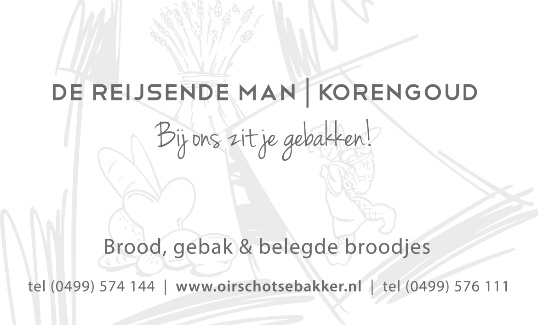 Slagroom progres gebak	       2,70______	Lekkernijtje			       1,90______	Oirschotse Poffer                          2,05______	Appel / kersenflap*		       2,05______	 Bake-off  brood					Wit broodBreekbrood wit / bruin*	    3,20	______	Bus wit				  3,32______Stokbrood 400 gr wit                 2,40	______	Casino wit rond/vierkant*		  3,32______Stokbrood 200 gr wit / bruin*	    1,80______	           Tijger wit				  3,46______Stok Meergranen 200 gram	    1,92______		Sesam wit                     		  3,46______Triangel wit / bruin*	                1,35 ______          Ruit wit		              		  3,32______Baguette wit / bruin*		    0,99	______	Bourgondiër			  	  3,46______Kampioentje			    0,72	______	Belgisch wit 800 gr/400 gr*	      3,87/2,55______Keizerbroodje			    0,65	______	Italiaanse bol			    1,20	______	Ciabatta wit			    1,20	______	Tarwe brood			  Waldkorn bol 			    1,20	______	Bus tarwe			 	  3,32______Rustiek broodje wit/donker*	    1,20______	           Casino tarwe rond/vierkant*		  3,32______Tijger tarwe			 	  3,46______Broodjes					            Zonnepit tarwe			  3,87______10 gesort. broodjes wit	    6,10______		Sesam tarwe	                         	  3,46______10 gesort. broodjes bruin	    6,10	______	Ruit tarwe				  3,32______Punt broodje  			    0,59 ______	Belgisch tarwe 800 gr/400 gr*    3,87/2,55______Rond broodje     		    0,56	______	Maisbrood				  3,87______Tarwe broodje  		    0,68	______	Volkorenbroodje 		    0,68	______	Volkoren broodMaanzaad / sesambroodje*	    0,65	______           Bus volkoren fijn			  3,62______Rozijnenbol     		    0,78	______	Bus volkoren grof			  3,62______Mueslibol         		    0,86	______	Zonnepit volkoren			  3,87______Zeeuwse bolus		    1,20	______	Waddenbrood				  3,62______Suikerbolletje			    0,87	______	Tijger volkoren			  3,67______Kwarkbolletje			    0,87	______ 	Sesam volkoren			  3,67______Croissant			    1,20	______	Zes granen				  3,62______							Elfzaden				  3,62______Hartige broodjes					Lijnzaad				  3,87______Worstenbroodjes		    1,95______	Saucijzenbroodje		    1,99	______	Diverse meergranen brodenHam-kaas croissant		    2,25	______	Waldkorn				  3,87______Frikandelbroodje		    2,35	______           Woud brood				  3,62______Ragoutbroodje		    2,35	______	Vikorn					  3,87______  Kaasbroodje			    2,20 ______	Activa					  3,87______Pastei bakje			    1,16	______	Duitse bol			  	  3,87______                                                                                   Beste brood 	3,87______Diverse broden 400 gr ook b.o.te bestellen         Bayerisch	3,87______Waldkorn de luxe		     2,55______           Oogstbrood				  3,87______Prokorn			     2,55______	Haver                                                  3,87______Spelt natura			     2,55______	TarvoWaardbrood			     2,55______	Bus tarvo				  3,46______Pompoen			     2,55______	Roggemik			  	  3,46______Zuiderlicht			     2,55______	Molenwiek			  	  3,62______Koolhydraat arm		     2,55______	      (*doorhalen wat niet van toepassing is)Diverse artikelenwww.oirschotsebakker.nl     Bakkerij De Reijsende Man & Bakkerij Korengoud, voor een heerlijk Pasen! 